Lesson 8: Percent Increase and Decrease with EquationsLet’s use equations to represent increases and decreases.8.1: Number Talk: From 100 to 106How do you get from one number to the next using multiplication or division?From 100 to 106From 100 to 90From 90 to 100From 106 to 1008.2: Interest and DepreciationMoney in a particular savings account increases by about 6% after a year. How much money will be in the account after one year if the initial amount is $100? $50? $200? $125?  dollars? If you get stuck, consider using diagrams or a table to organize your work.The value of a new car decreases by about 15% in the first year. How much will a car be worth after one year if its initial value was $1,000? $5,000? $5,020?  dollars? If you get stuck, consider using diagrams or a table to organize your work.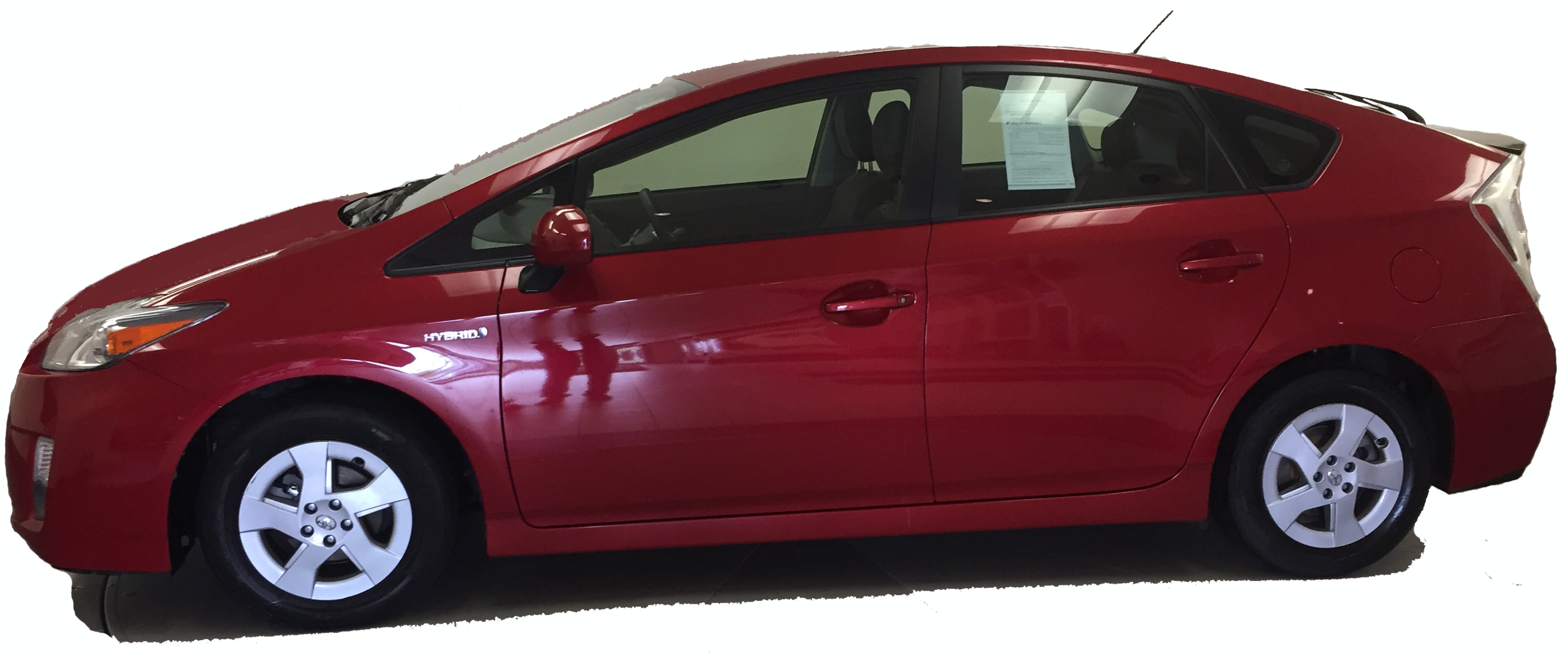 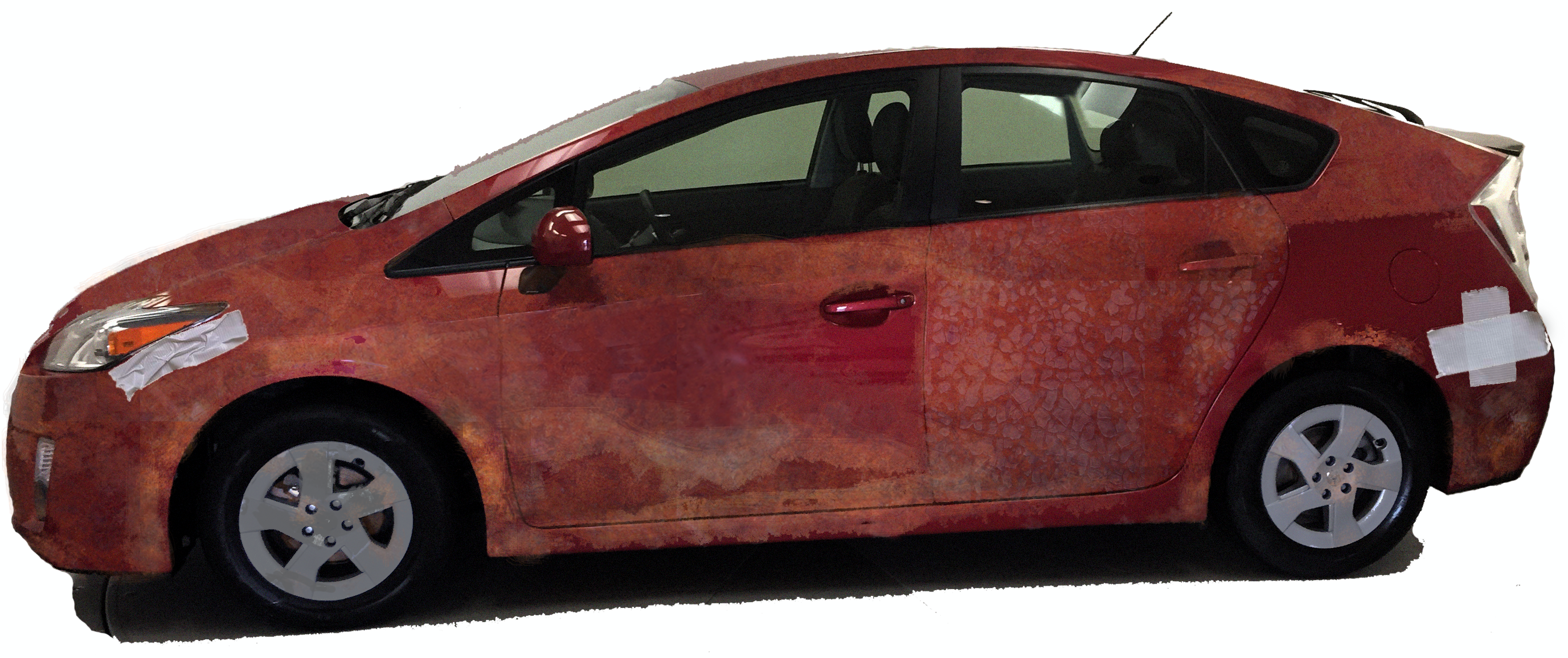 8.3: Matching EquationsMatch an equation to each of these situations. Be prepared to share your reasoning.The water level in a reservoir is now 52 meters. If this was a 23% increase, what was the initial depth?The snow is now 52 inches deep. If this was a 77% decrease, what was the initial depth?Are you ready for more?An astronaut was exploring the moon of a distant planet, and found some glowing goo at the bottom of a very deep crater. She brought a 10-gram sample of the goo to her laboratory. She found that when the goo was exposed to light, the total amount of goo increased by 100% every hour.How much goo will she have after 1 hour? After 2 hours? After 3 hours? After  hours?When she put the goo in the dark, it shrank by 75% every hour. How many hours will it take for the goo that was exposed to light for  hours to return to the original size?8.4: Representing Percent Increase and Decrease: EquationsThe gas tank in dad’s car holds 12 gallons. The gas tank in mom’s truck holds 50% more than that. How much gas does the truck’s tank hold? Explain why this situation can be represented by the equation . Make sure that you explain what  represents.Write an equation to represent each of the following situations.A movie theater decreased the size of its popcorn bags by 20%. If the old bags held 15 cups of popcorn, how much do the new bags hold?After a 25% discount, the price of a T-shirt was $12. What was the price before the discount?Compared to last year, the population of Boom Town has increased by 25%.The population is now 6,600. What was the population last year?Lesson 8 SummaryWe can use equations to express percent increase and percent decrease. For example, if  is 15% more than ,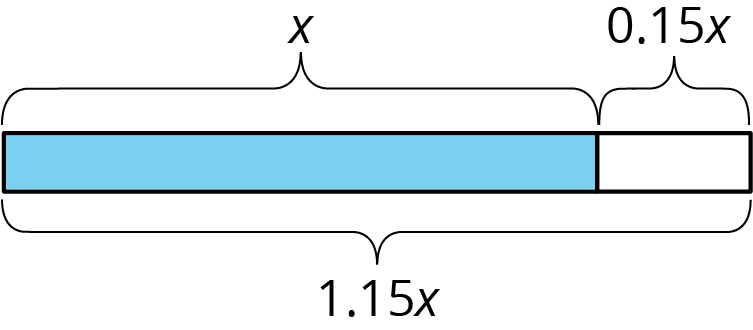 we can represent this using any of these equations:So if someone makes an investment of  dollars, and its value increases by 15% to $1250, then we can write and solve the equation  to find the value of the initial investment.Here is another example: if  is 7% less than ,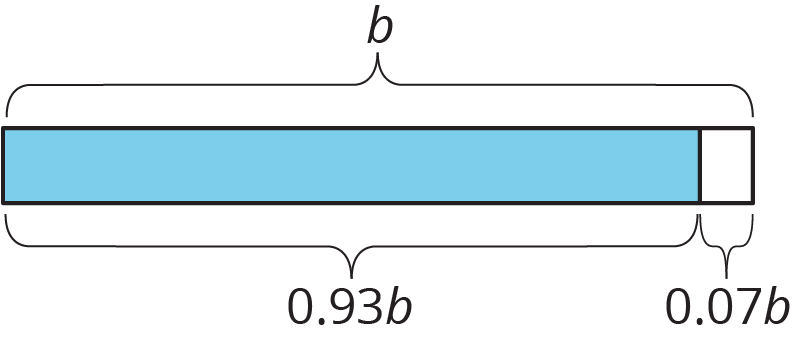 we can represent this using any of these equations:So if the amount of water in a tank decreased 7% from its starting value of  to its ending value of 348 gallons, then you can write .Often, an equation is the most efficient way to solve a problem involving percent increase or percent decrease.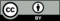 © CC BY Open Up Resources. Adaptations CC BY IM.